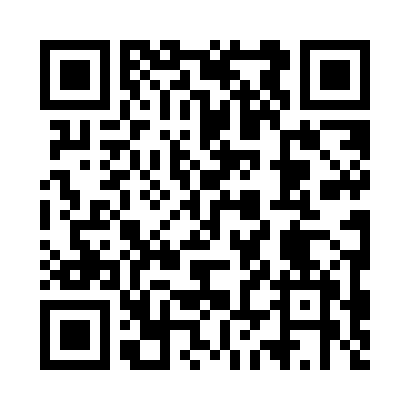 Prayer times for Niedamirow, PolandWed 1 May 2024 - Fri 31 May 2024High Latitude Method: Angle Based RulePrayer Calculation Method: Muslim World LeagueAsar Calculation Method: HanafiPrayer times provided by https://www.salahtimes.comDateDayFajrSunriseDhuhrAsrMaghribIsha1Wed3:065:3012:546:008:1810:322Thu3:035:2812:536:018:1910:353Fri2:595:2712:536:028:2110:374Sat2:565:2512:536:038:2310:405Sun2:535:2312:536:048:2410:436Mon2:495:2112:536:058:2610:467Tue2:465:2012:536:068:2710:498Wed2:425:1812:536:068:2910:539Thu2:395:1612:536:078:3010:5610Fri2:385:1512:536:088:3210:5911Sat2:375:1312:536:098:3311:0112Sun2:375:1212:536:108:3511:0113Mon2:365:1012:536:118:3611:0214Tue2:355:0912:536:128:3811:0215Wed2:355:0712:536:138:3911:0316Thu2:345:0612:536:148:4111:0417Fri2:345:0512:536:148:4211:0418Sat2:335:0312:536:158:4311:0519Sun2:335:0212:536:168:4511:0620Mon2:325:0112:536:178:4611:0621Tue2:324:5912:536:188:4711:0722Wed2:314:5812:536:188:4911:0723Thu2:314:5712:536:198:5011:0824Fri2:314:5612:536:208:5111:0925Sat2:304:5512:546:218:5311:0926Sun2:304:5412:546:218:5411:1027Mon2:304:5312:546:228:5511:1028Tue2:294:5212:546:238:5611:1129Wed2:294:5112:546:238:5711:1230Thu2:294:5012:546:248:5811:1231Fri2:294:5012:546:259:0011:13